Лабораторная работа №5Исследование параметров нелинейной модели биполярного транзистораЦель работы: Изучить принцип действия биполярного транзистора и методы моделирования свойств транзистора как элемента электрической цепи.1. Подготовка к лабораторной работе:Изучить литературу [ 1, с 140-148 и 179-182 ].Биполярный транзистор это электропреобразовательный прибор, содержащий два взаимодействующих n-p перехода. Структура n-p-n транзистора показана на рис. 6.1.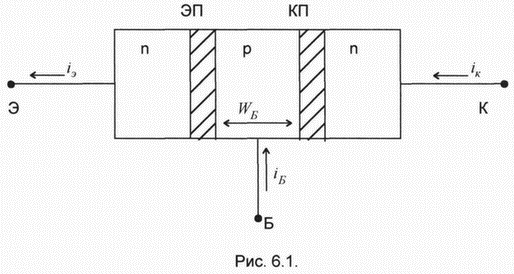 В первом приближении работа транзистора может быть описана следующим образом:1. Под действием напряжений, приложенных к эмиттерному uЭП и коллекторному и переходам через них протекают токи i1, и i2 рассчитываемые по “диодным” формулам: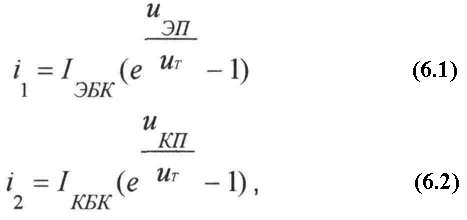 где IЭБК - тепловой ток эмиттерного перехода, при замыкании выводов коллектора и базы (uКП =0);IКБК - тепловой ток коллекторного перехода, при замыкании вывода эмиттера и баз (uЭП = 0).Напряжения на переходах считаются положительными, если они прямые. Для n-p-n транзистора:uЭП = uБЭ = - uЭБ
 uКП = uБК = - uКБ(Использование напряжений на переходах позволяет описывать n-p-n и p-n-p транзисторы одинаковыми формулами).2. Взаимодействие близкорасположенных переходов (WБ<<Ln} приводит к тому, что ток i1 с коэффициентом 0,97 - 0,999 передается в коллекторный переход. Таким образом основная часть тока i1 протекает через цепь коллектора (i1) и только малая часть (1-)i1 - через цепь базы. Аналогично ток i2 с коэффициентом 1 передается в цепь эмиттера.Модель транзистора, построенная в соответствии с изложенным выше (классическая модель Эберса-Молла) приведена на рис. 6.2.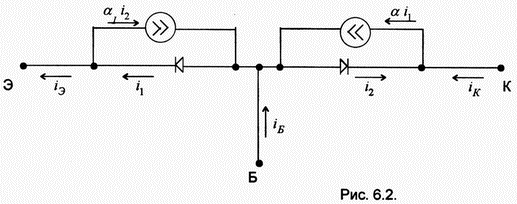 В соответствии с выбранными положительными направлениями токов можно записать уравнения Эберса-Молла, соответствующие схеме рис. 6.2,
(6.3)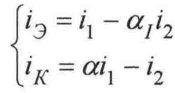 в которых токи i1 и i2 рассчитываются по формулам (6.1, 6.3).В реальных транзисторах стремятся улучшить передачу тока от эмиттера к коллектору и поэтому > . Можно показать, что четыре параметра простейшей модели Эберса-Молла связаны между собой соотношением:IЭБК = I IКБК
(6.4)2. Задание на выполнение лабораторной работы:2.1. Изменение теплового тока эмиттерного перехода транзистора IЭБК2.1.1. Собрать схему (рис.6.3).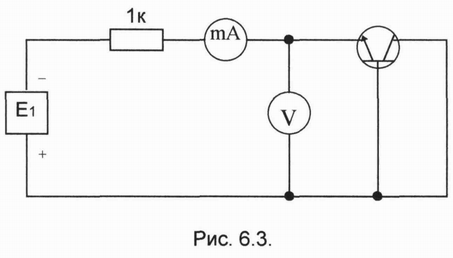 2.1.2. Изменяя E1 в пределах 0..10 В измерить uБЭ и iЭ. Результаты измерений занести в таблицу (таб. 6.1).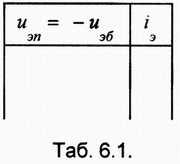 2.1.3. Построить график ВАХ эмиттерного перехода транзистора iЭ =f(uЭБ ), соответствующий uКБ =0.2.1.4. Определить ток iЭКБ из условия, что токи перехода, измеренные и рассчитанные по формуле 6.1 совпадают при iЭ=500мкА. Это достигется, если,  где u'ЭП - измеренное напряжение uЭП при iЭ=500мкА.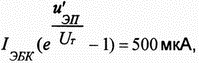 2.2. Измерение теплового тока коллекторного перехода транзистора IКБК.Для измерения тока IКБК повторить измерения по п.1, поменяв эмиттер и коллектор транзистора местами. Зарисовав самостоятельно новую схему измерений, заполнить таблицу iк =f(uкп). Построить ВАХ коллекторного перехода и рассчитать ток IКБК2.3. Измерение прямых коэффициентов передачи токов  и .2.3.1. Собрать схему на рис. 6.4.2.3.2. Изменяя E1, установить последовательно iк = 1,3,5,7,9 мА и измерить соответствующие значения тока базы iб.2.3.4. Построить зависимости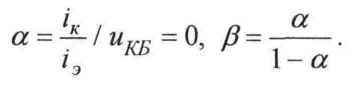 2.4. Измерение инверсных коэффициентов передачи токов I и I.Для измерения инверсных коэффициентов передачи повторить измерения и расчеты по п.2.3, поменяв местами эмиттер и коллектор транзистора. Зарисовать получившуюся схему измерений. Построить зависимости I,=f(iк ).2.5. Проверить, выполняется ли соотношение IЭБК = IКБК2.6. В указанной преподавателем рабочей точке (uбэ и uкэ ), пользуясь уравнениями Эберса-Молла, с учетом измеренных значений параметров IЭБК , IКБК   , I рассчитать ток коллектора транзистора iк и ток эмиттера iэ .2.7. Проверить расчеты по п.2.6 экспериментально, пользуясь схемами6.5 (при uбэ<0, uкб < 0) и рис. 6.6 (при uбэ <0, и uкб >0).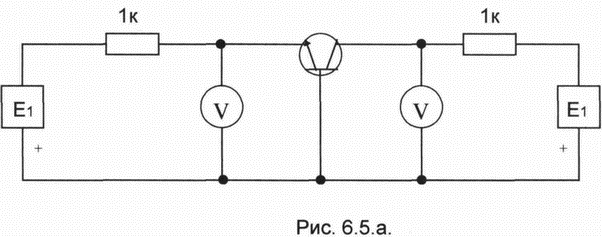 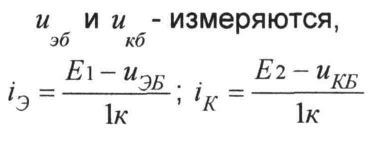 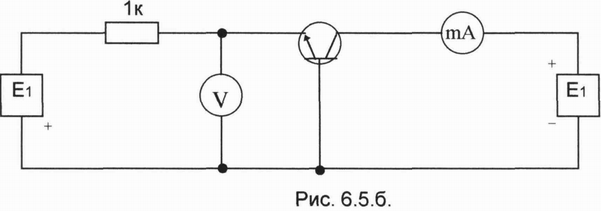 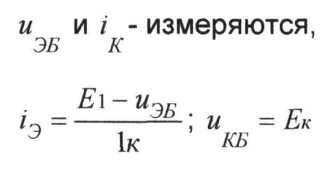 Результаты расчетов по п.2.6 и измерений по п.2.7 свести в таблицу 6.3.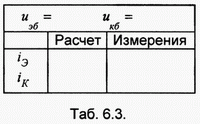 3. Содержание отчета:1. Схемы измерений;2. Таблицы и графики;3. Результаты расчетов.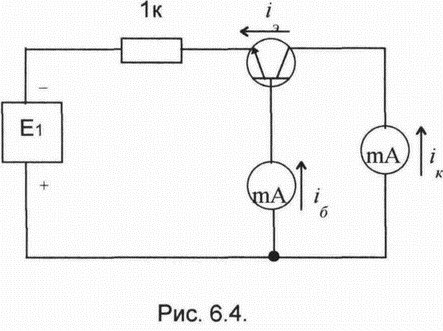 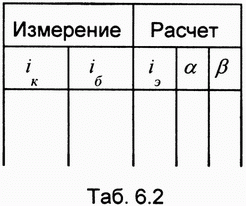 2.3.3. Рассчитать iЭ=iК+iБ, =f(iЭ)=f(iЭ)